ИНФОРМАЦИОННОЕ ПИСЬМОО проведении Городской олимпиады по статистике среди обучающихся специалитета и бакалавриата, учреждений высшего образования г. Иркутскаг. Иркутск, 30 апреля 2022 г.Байкальский государственный университет приглашают всех заинтересованных лиц в 30 апреля 2022 г. принять участие в Городской олимпиаде по статистике.К участию в Олимпиаде допускаются студенты, обучающиеся в учреждениях высшего образования г. Иркутска.Задания Олимпиады предполагают выполнение практических конкурсных заданий в рамках общей теории статистики. В программу Олимпиады включено решение четырех заданий, каждая из которых оценивается в 10 баллов. Максимальная сумма балов при выполнении конкурсного задания – 40. Продолжительность – 90 минут. Критерии оценки: оценивается правильность выполнения каждого заданияПризовые места присуждаются в личном и командном зачете. Победителю Городской олимпиады по статистике в личном зачете присуждается I место, призерам – II место и III место, победителю в командном зачете - I место.Победители, призеры и участники Городской олимпиады по статистике будут награждены дипломами.Заявка на участие в Олимпиаде представляется не позднее 22 апреля 2022 г. по электронной почте:В заявке должны быть приложены Ф.И.О. и скан студенческого билета каждого участника олимпиады. Начало мероприятия – 10.00 часов по местному времени, регистрация участников – в 9.00 часов в ауд. 402 корп. 4. Команда участников может включать до шести человек. Участникам при себе иметь средства индивидуальной защиты, ручки и калькуляторы (обычные). Контактная информация: Багайников Михаил Логинович, доцент кафедры математических методов и цифровых технологий БГУ, e-mail: bagaynikovml@bgu.ru, тел.: 8(964) 122-74-16.Информацию о проведении Олимпиады так же размещена  на сайте ФГБОУ ВО Байкальского государственного университета: http://science.bgu.ru/Glavnaja.Приложение 1Заявка на участие в Городской олимпиаде по статистике среди обучающихся специалитета и бакалавриата, учреждений высшего образования г. Иркутска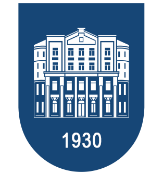 Министерство науки и высшего образованияРоссийской ФедерацииФедеральное государственное бюджетное образовательноеучреждение высшего образования«БАЙКАЛЬСКИЙ ГОСУДАРСТВЕННЫЙ УНИВЕРСИТЕТ»(ФГБОУ ВО «БГУ»)Министерство науки и высшего образованияРоссийской ФедерацииФедеральное государственное бюджетное образовательноеучреждение высшего образования«БАЙКАЛЬСКИЙ ГОСУДАРСТВЕННЫЙ УНИВЕРСИТЕТ»(ФГБОУ ВО «БГУ»)Министерство науки и высшего образованияРоссийской ФедерацииФедеральное государственное бюджетное образовательноеучреждение высшего образования«БАЙКАЛЬСКИЙ ГОСУДАРСТВЕННЫЙ УНИВЕРСИТЕТ»(ФГБОУ ВО «БГУ»)Адрес: Ленина ул., д. 11, г. Иркутск, 664003; Телефон: (3952)52-26-22; E-mail:info@bgu.ruАдрес: Ленина ул., д. 11, г. Иркутск, 664003; Телефон: (3952)52-26-22; E-mail:info@bgu.ruАдрес: Ленина ул., д. 11, г. Иркутск, 664003; Телефон: (3952)52-26-22; E-mail:info@bgu.ruПолное наименование образовательного учреждения ВОАдрес образовательного учреждения ВОФИО ректора- ФИО и дата рождения, - направление подготовки (специальность), курс обучения участника.- Скан студенческого билета.- Номер телефона каждого участника.ФИО руководителяДолжность, ученая степень, ученое звание руководителяТелефон, е-mail руководителя